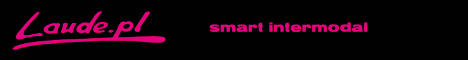 Specjalista ds. administracji Miejsce pracy: ToruńLAUDE SMART INTERMODAL S.A.Laude Smart Intermodal S.A. to firma, która od ponad 10 lat z powodzeniem działa na rynku usług transportowych i logistycznych, jest jedną z najprężniej rozwijających się firm w tym sektorze, stawiającą sobie za cel osiągnięcie pozycji lidera na rynku transportu i logistyki, oferując swym Klientom pełne profesjonalne wsparcie na każdym etapie realizacji projektu.
Więcej informacji na temat LAUDE można pozyskać na stronie internetowej www.laude.plOpis stanowiska:Zabezpieczenie prawidłowego obiegu dokumentacji Analiza formalno-prawna dokumentacji Współpraca z kancelariami prawnymi w aspekcie oceny ryzyk prawnych związanych ze złożeniem oferty i zawarciem umowy w trybie ustawy prawo zamówień publicznychTworzenie i weryfikacja umów, pełnomocnictw oraz innych dokumentów wewnętrznych i prowadzenie ich aktualizowanego zestawieniaProwadzenie zastawów rejestrowych, hipotek, sporządzanie i przesyłanie deklaracji podatku od nieruchomościPoddawanie egzekucji spółek w trybie art. 777 KPC Wymagania:Wykształcenie wyższeMinimum roczny staż zawodowyWiedza praktyczna w szczególności w zakresie administracjiMile widziane doświadczenie w zakresie usług prawnychBardzo dobra znajomość języka angielskiego w mowie i piśmieDobra znajomość języka rosyjskiego w mowie i piśmieTerminowość, umiejętność pracy pod presją czasu‘Odpowiedzialności, dokładności i rzetelności.Oferujemy:stabilne warunki zatrudnieniamożliwość współpracy z doświadczonymi współpracownikami przy ciekawych projektachperspektywę zdobywania nowych umiejętności i możliwości rozwoju w dynamicznie rozwijającej się firmiepracę w miłej i przyjaznej atmosferze
Osoby zainteresowane prosimy o przesyłanie aplikacji na adres kinga.adamska@laude.pl